US HISTORY: WORLD WAR II UNIT		Name/period__________________CHAPTER 11-2 The USA is drawn into WW II (pages 339-343): 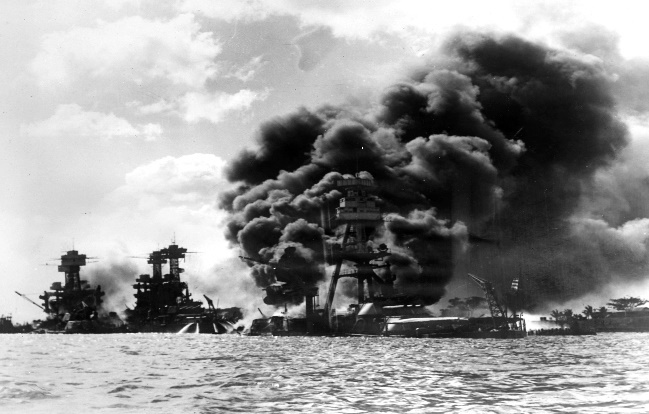 Directions: Read lesson 2 of chapter 11 and answer the questions below on your own paper, staple to the back of this sheet.Why did American’s support isolation and neutrality at the beginning of WWII?What was the subject of the Nye Committee?Explain the Neutrality Act of 1935.What nation in Africa did Mussolini invade and conquer?Explain the Neutrality Act of 1936.Who gained power in Spain after leading a Civil War?Explain the Neutrality Act of 1937 “Cash and Carry”Political Cartoon page 340, answer question 1 & 2. You must write each question and underline your answer.What is Internationalism?Explain the Neutrality Act of 1939 “Cash and Carry”What was involved in the Naval Destroyers “battleships for bases” trade deal with Britain?What was the Fight For Freedom Committee?What was the America First Committee?After Franklin D. Roosevelt won reelection as President in 1940 what 4 Freedoms did he say the USA would support?Explain the Lend-Lease Act.How did FDR deal with the German submarine attacks in the Atlantic Ocean?What happened at the meeting -The Atlantic Charter, with F.D.R. and Britain’s leader Winston Churchill?What happened to the American navy ship The Reuben James?Why did The USA place an EMBARGO on the sale of oil, metal and fuel to Japan?Why did FDR freeze Japanese money in the USA?Why didn’t the USA worry about Japan attacking Pearl Harbor, Hawaii?On what day did the Japanese carry out the surprise attack on the Pearl Harbor Naval Base in Hawaii?What losses did the USA suffer after the attack on Pearl Harbor (to the men and Navy ships)?What did FDR do after the attack on Pearl Harbor?What did Germany and Italy do after the Pearl Harbor attack?DBQ Question page 332- the RED box. Read/study pages 332-333 and answer the DBQ question in the RED Box.